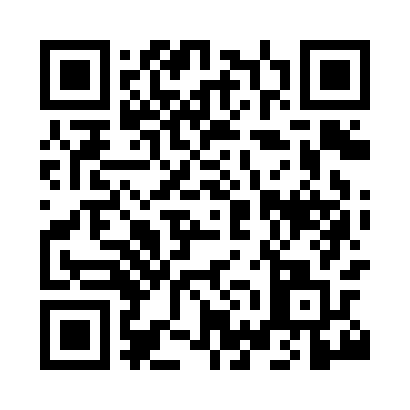 Prayer times for Bridge of Cally, Angus, UKMon 1 Jul 2024 - Wed 31 Jul 2024High Latitude Method: Angle Based RulePrayer Calculation Method: Islamic Society of North AmericaAsar Calculation Method: HanafiPrayer times provided by https://www.salahtimes.comDateDayFajrSunriseDhuhrAsrMaghribIsha1Mon2:534:281:187:0710:0711:422Tue2:534:291:187:0610:0711:423Wed2:544:301:187:0610:0611:424Thu2:544:311:187:0610:0511:425Fri2:554:321:187:0610:0511:416Sat2:554:331:187:0510:0411:417Sun2:564:341:197:0510:0311:418Mon2:574:351:197:0510:0211:409Tue2:584:361:197:0410:0111:4010Wed2:584:381:197:0410:0011:3911Thu2:594:391:197:039:5911:3912Fri3:004:411:197:039:5711:3813Sat3:014:421:197:029:5611:3814Sun3:014:441:207:019:5511:3715Mon3:024:451:207:019:5411:3616Tue3:034:471:207:009:5211:3617Wed3:044:481:206:599:5111:3518Thu3:054:501:206:599:4911:3419Fri3:064:521:206:589:4811:3420Sat3:064:531:206:579:4611:3321Sun3:074:551:206:569:4411:3222Mon3:084:571:206:559:4311:3123Tue3:094:581:206:549:4111:3024Wed3:105:001:206:539:3911:2925Thu3:115:021:206:529:3711:2926Fri3:125:041:206:519:3511:2827Sat3:135:061:206:509:3411:2728Sun3:145:081:206:499:3211:2629Mon3:155:101:206:489:3011:2530Tue3:155:111:206:479:2811:2431Wed3:165:131:206:469:2611:23